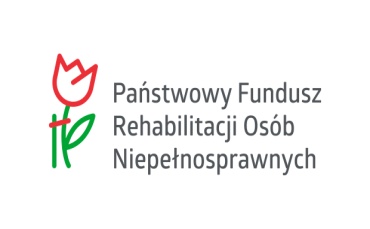 R E G U L A M I Ndotyczący zwrotu kosztów wyposażenia stanowiska pracy osoby niepełnosprawnejw Powiatowym Urzędzie Pracy dla Miasta ToruniaROZDZIAŁ IPODSTAWY PRAWNE§ 1Zwrot kosztów wyposażenia stanowiska pracy osoby niepełnosprawnej dokonywany przez Prezydenta Miasta Torunia regulowany jest w następujących aktach prawnych:ustawa z dnia 27 sierpnia 1997r. o rehabilitacji zawodowej i społecznej oraz zatrudnianiu osób niepełnosprawnych (t.j. Dz. U. z 2020r. poz. 426 z późn. zm.);ustawa z dnia 20 kwietnia 2004r. o promocji zatrudnienia i instytucjach rynku pracy (Dz. U. z 2019r. poz. 1482, z późn. zm.);rozporządzenie Ministra Pracy i Polityki Społecznej z dnia 12 grudnia 2014r. w sprawie zwrotu kosztów wyposażenia stanowiska pracy osoby niepełnosprawnej (Dz. U. z 2015r. poz. 93 z późn. zm.);rozporządzenie Komisji (UE) nr 1407/2013 z dnia 18 grudnia 2013r. w sprawie stosowania art. 107 i 108 Traktatu o funkcjonowaniu Unii Europejskiej do pomocy de minimis (Dz. Urz. UE L 352/1 z 24.12.2013r. str. 1);rozporządzenie Komisji (UE) nr 1408/2013 z dnia 18 grudnia 2013r. w sprawie stosowania art. 107 i 108 Traktatu o funkcjonowaniu Unii Europejskiej do pomocy de minimis w sektorze rolnym (Dz. Urz. UE L 352/9 z 24.12.2013r. str. 9);rozporządzenie Komisji (UE) nr 717/2014 z dnia 24 czerwca 2014r. w sprawie stosowania art. 107 i 108 Traktatu o funkcjonowaniu Unii Europejskiej do pomocy de minimis w sektorze rybołówstwa i akwakultury (Dz. Urz. UE L 190 z 28.06.2014r., str. 45);ustawa z dnia 30 kwietnia 2004r. o postępowaniu w sprawach dotyczących pomocy publicznej (t.j. Dz. U. z 2020r. poz. 708);rozporządzenie Rady Ministrów z dnia 29 marca 2010r. w sprawie zakresu informacji przedstawianych przez podmiot ubiegający się o pomoc de minimis (Dz.U. z 2010r. Nr 53 poz. 311 ze zm.);ustawa z 23 kwietnia 1964r. – Kodeks cywilny (Dz.U. z 2019r. poz. 1145 z późn. zm.);ustawa z dnia 6 marca 2018r. - Prawo przedsiębiorców (Dz. U. z 2019r. poz. 1292 z późn. zm.).§ 2Ilekroć w niniejszym regulaminie jest mowa o:Urzędzie – należy przez to rozumieć Powiatowy Urząd Pracy dla Miasta Torunia;Dyrektorze Urzędu – należy przez to rozumieć Dyrektora Powiatowego Urzędu Pracy dla Miasta Torunia;ustawie - należy przez to rozumieć ustawę z dnia 27 sierpnia 1997r. o rehabilitacji zawodowej i społecznej oraz zatrudnianiu osób niepełnosprawnych;rozporządzeniu – należy przez to rozumieć rozporządzenie Ministra Pracy i Polityki Społecznej z dnia 11 marca 2011r. w sprawie zwrotu kosztów wyposażenia stanowiska pracy osoby niepełnosprawnej;osobie niepełnosprawnej – oznacza to osobę niepełnosprawną zarejestrowaną w Urzędzie jako osoba bezrobotna lub poszukująca pracy niepozostająca w zatrudnieniu;odpowiedniej pracy – oznacza to zatrudnienie w pełnym wymiarze czasu pracy, za wykonywanie którego pracownik otrzymuje co najmniej minimalne wynagrodzenie, do wykonywania którego osoba ma wystarczające kwalifikacje lub doświadczenie zawodowe lub może je wykonywać po uprzednim przeszkoleniu, a stan zdrowia pozwala mu na jego wykonywanie oraz łączny czas dojazdu do miejsca pracy i z powrotem środkami transportu zbiorowego nie przekracza trzech godzin;niepełnosprawności – oznacza trwałą lub okresową niezdolność do wypełniania ról społecznych z powodu stałego lub długotrwałego naruszenia sprawności organizmu, w szczególności powodującą niezdolność do pracy;Funduszu – oznacza to Państwowy Fundusz Rehabilitacji Osób Niepełnosprawnych. § 3Zgodnie z art. 26e ustawy oraz rozporządzeniem, Prezydent Miasta Torunia może ze środków Państwowego Funduszu Rehabilitacji Osób Niepełnosprawnych zwrócić koszty wyposażenia stanowiska pracy w wysokości określonej w umowie, nie wyższej jednak niż 15-krotność wysokości przeciętnego wynagrodzenia (zwane dalej „refundacją”) temu Pracodawcy, który przez okres co najmniej 36 miesięcy zatrudni osobę niepełnosprawną, zarejestrowaną jako bezrobotna lub poszukująca pracy niepozostająca w zatrudnieniu.Refundacja przyznana jest na wniosek Pracodawcy i pod warunkiem, że Pracodawca zobowiąże się do zatrudnienia osoby niepełnosprawnej na warunkach określonych w ust.1 i spełni postanowienia niniejszego Regulaminu.Refundację z upoważnienia Prezydenta Miasta Torunia przyznaje Dyrektor Powiatowego Urzędu Pracy dla Miasta Torunia.Przyznanie refundacji następuje na podstawie umowy zawartej pomiędzy Prezydentem Miasta Torunia a Pracodawcą.§ 4Refundacja nie może być przyznana Pracodawcy, jeżeli:nie prowadził działalności gospodarczej przez okres co najmniej 12 miesięcy przed dniem złożenia wniosku o refundację,posiada zaległości w zobowiązaniach wobec Funduszu,posiada zaległości z opłacaniem w terminie podatków i składek na ubezpieczenia społeczne i zdrowotne oraz na Fundusz Pracy i Fundusz Gwarantowanych Świadczeń Pracowniczych, znajduje się w trudnej sytuacji ekonomicznej według kryteriów określonych w przepisach prawa Unii Europejskiej dotyczących udzielania pomocy publicznej (zgodnie z kryteriami określonymi w pkt 9-11 Wytycznych wspólnotowych dotyczących pomocy państwa w celu ratowania i restrukturyzacji zagrożonych przedsiębiorstw (Dz. Urz. UE C 244 z 01.10.2004r.), toczy się w stosunku do składającego postępowanie upadłościowe i nie został zgłoszony wniosek o likwidację,był karany w okresie 2 lat przed dniem złożenia wniosku za przestępstwa przeciwko obrotowi gospodarczemu w rozumieniu ustawy z dnia 6 czerwca 1997r. – Kodeks Karny (Dz. U. z 2019r. poz. 1950 z późn. zm.).Refundacja obejmuje:udokumentowane koszty zakupu lub wytworzenia wyposażenia stanowiska pracy, na którym będzie wykonywać pracę osoba niepełnosprawna;kwotę niepodlegającego odliczenia podatku od towarów i usług oraz podatku akcyzowego, związanych z przedmiotami opodatkowania określonymi w pkt 1.(Pracodawca, który posiada zgłoszenie w zakresie podatku od towarów i usług VAT rozlicza się z kwot netto, natomiast Pracodawca nie będący płatnikiem w zakresie podatku od towarów i usług z kwot brutto). W celu potwierdzenia spełnienia warunków, o których mowa § 4 ust. 1 i 2, Powiatowy Urząd Pracy dla Miasta Torunia może żądać od Pracodawcy złożenia wszelkich dokumentów, które w sposób jednoznaczny i pełny wykażą stan faktyczny uprawniający Pracodawcę do złożenia wniosku.Refundacja przyznana przez Powiatowy Urząd Pracy dla Miasta Torunia jest możliwa jedynie pod warunkiem, że Powiatowy Urząd Pracy dla Miasta Torunia jest urzędem właściwym ze względu na miejsce zarejestrowania osoby niepełnosprawnej, o której mowa w § 3 ust. 1 Regulaminu.§ 5Wydatki poniesione na wyposażone stanowiska pracy przed zawarciem umowy o refundację i po zakończeniu rozliczenia nie będą kosztami kwalifikowanymi w ramach tej umowy. ROZDZIAŁ IITRYB SKŁADANIA I ROZPATRYWANIA WNIOSKÓW§ 6W celu uzyskania refundacji Pracodawca składa w Urzędzie Pracy wniosek o przyznanie ze środków Funduszu refundacji kosztów wyposażenia stanowiska pracy dla skierowanej osoby niepełnosprawnej wraz z załącznikami.Do wniosku o refundację Pracodawca dołącza następujące załączniki:kserokopię aktualnego dokumentu potwierdzającego formę prawną prowadzenia działalności (zaświadczenie o wpisie do ewidencji działalności gospodarczej, wyciąg z Krajowego Rejestru Sądowego, umowę spółki itp.),kserokopię dokumentu określającego tytuł prawny do nieruchomości, budynku, lokalu, w którym mają zostać wyposażone stanowiska pracy,kserokopie zaświadczenia o nadaniu numeru REGON i NIP,oświadczenie Pracodawcy o niezaleganiu w opłacaniu należności z tytułu składek na ubezpieczenia społeczne,oświadczenie Pracodawcy o niezaleganiu z podatkami do urzędu skarbowego, bilans oraz rachunek zysków i strat za ostatnie 2 lata obrotowe –  w przypadku podmiotów sporządzających bilans; w pozostałych przypadkach – roczne rozliczenia podatkowe za ostatnie dwa lata wraz z dowodem przyjęcia przez urząd skarbowy (w przypadku Pracodawcy działającego przez okres krótszy niż dwa lata należy przedstawić dokumenty za okres co najmniej 12 miesięcy),aktualne zaświadczenie z banku o posiadanych środkach finansowych oraz zdolności kredytowej,zaświadczenia o pomocy de minimis otrzymanej w okresie obejmującym bieżący rok kalendarzowy i poprzedzające go dwa lata kalendarzowe (kserokopie tych dokumentów) oraz informację o innej pomocy dotyczącej tych samych kosztów kwalifikowanych,oświadczenie o niezaleganiu w zobowiązaniach wobec PFRON,oświadczenie o liczbie zatrudnionych pracowników w przeliczeniu na pełny wymiar czasu pracy w dniu złożenia wniosku,oświadczenie o posiadaniu / nie posiadaniu zgłoszenia w zakresie podatku od towarów i usług (VAT),wypełniony formularz informacji przedstawianych przy ubieganiu się o pomoc de minimis (w przypadku nie uzyskania pomocy de minimis wypełniona część A i C, a w przypadku uzyskania pomocy de minimis wypełniona część A, B, C).Kserokopie dokumentów składanych w Urzędzie powinny być potwierdzone za zgodność z oryginałem przez podmiot lub osobę uprawnioną do reprezentowania Pracodawcy.§ 7Wniosek o refundację w pierwszej kolejności sprawdzany jest pod względem formalnym oraz rachunkowym.W przypadku stwierdzenia nieprawidłowości we wniosku:informuje się Pracodawcę o stwierdzonych nieprawidłowościach w terminie 14 dni od dnia otrzymania wniosku oraz wzywa się do ich usunięcia w terminie 14 dni od dnia doręczenia wezwania.Na wniosek Pracodawcy termin, o którym mowa w ust. 2 pkt 2 może ulec przedłużeniu, jeżeli usunięcie nieprawidłowości nie może nastąpić w terminie z przyczyn nie leżących po stronie Pracodawcy.W przypadku niezachowania terminu, o którym mowa w ust. 2 pkt 2 lub terminu określonego zgodnie z ust. 3 - Dyrektor Urzędu informuje Pracodawcę o pozostawieniu wniosku bez rozpatrzenia.Przy rozpatrywaniu wniosku bierze się pod uwagę:potrzeby lokalnego rynku pracy,liczbę osób niepełnosprawnych o określonych kwalifikacjach, zarejestrowanych w Urzędzie jako bezrobotne albo poszukujące pracy niepozostające w zatrudnieniu,koszty wyposażenia stanowiska pracy,wkład Pracodawcy w wyposażenie tworzonego stanowiska pracy,wysokość posiadanych przez Urząd środków Funduszu przeznaczonych na ten cel w danym roku.§ 8Dyrektor Urzędu w celu rozpatrywania wniosków powołuje Komisję składającą się z pracowników Powiatowego Urzędu Pracy dla Miasta Torunia.Wyznaczenie osób do składu Komisji następuje z uwzględnieniem odpowiednich kwalifikacji i doświadczenia zawodowego.Komisja jest organem opiniodawczym Dyrektora Urzędu i powołana jest do wstępnego opiniowania wniosków w sprawie refundacji kosztów wyposażenia stanowiska pracy osoby niepełnosprawnej. Decyzję o pozytywnym rozpatrzeniu wniosku podejmuje Dyrektor Urzędu.Powołana komisja pracuje na zasadach równości, bezstronności i zgodnie z obowiązującymi przepisami.Komisja może zakwestionować planowane przez Pracodawcę zakupy w przypadku:uznania ich za nieuzasadnione ze względu na proponowane stanowisko pracy,uznania przedstawionych cen za odbiegające od aktualnych wartości rynkowych,uznania ich wydatkowania za niezgodne z zasadami racjonalnego i celowego gospodarowania środkami publicznymi.7.  W przypadku wyczerpania środków, wnioski Pracodawców wstępnie ocenione pozytywnie przez Komisję ostatecznie mogą zostać rozpatrzone negatywnie, o czym pracodawca zostanie poinformowany odrębnym pismem. Dyrektor Urzędu biorąc pod uwagę: zgromadzoną dokumentację, względy społeczne, przypadki losowe i sytuacje niezależne od Pracodawcy, może podjąć decyzję o przyznaniu Pracodawcy środków na wyposażenie stanowiska pracy dla osoby niepełnosprawnej, pomimo wstępnej negatywnej oceny Komisji. § 9O pozytywnym lub negatywnym rozpatrzeniu wniosku Urząd powiadamia Pracodawcę w formie pisemnej w terminie 30 dni od dnia otrzymania kompletnego wniosku wraz z niezbędnymi do jego rozpatrzenia dokumentami, jednak nie wcześniej niż w dniu podjęcia przez Radę Miasta Torunia uchwały, o której mowa w art. 35a ust. 3 ustawy z dnia 27 sierpnia 1997r. o rehabilitacji zawodowej i społecznej oraz zatrudnianiu osób niepełnosprawnych.W przypadku negatywnego rozpatrzenia wniosku Urząd sporządza uzasadnienie. W przypadku pozytywnego rozpatrzenia wniosku Urząd informuje pisemnie Pracodawcę o rozpatrzeniu wniosku, wzywając go do negocjacji warunków umowy.W negocjacjach warunków umowy uczestniczy Pracodawca oraz członkowie Komisji.Negocjacje warunków umowy obejmować powinny m.in. następujące zagadnienia:warunki umowy,rodzaj wyposażenia,ostateczne ustalenie wysokości przyznanej kwoty,ustalenie terminu podpisania umowy.Negocjacje powinny zakończyć się w terminie 14 dni od dnia doręczenia wezwania, o którym mowa w ust. 3.Z przeprowadzonych negocjacji sporządza się pisemny protokół.ROZDZIAŁ IIIWARUNKI REFUNDACJI KOSZTÓW WYPOSAŻENIASTANOWISKA PRACY OSOBY NIEPEŁNOSPRAWNEJ§ 10Pracodawca, który poniósł koszty wyposażenia stanowiska pracy osoby niepełnosprawnej może otrzymać refundację tych kosztów w wysokości określonej w umowie, nie wyższej jednak niż do wysokości 15-krotnego przeciętnego wynagrodzenia na dzień zawarcia umowy pomiędzy Prezydentem Miasta Torunia a Pracodawcą. Refundacja kosztów wyposażenia stanowiska pracy osoby niepełnosprawnej jest dokonywana po przedłożeniu rozliczenia poniesionych kosztów, pozytywnej opinii Państwowej Inspekcji Pracy o przystosowaniu stanowiska pracy do potrzeb wynikających z niepełnosprawności osoby zatrudnionej na tym stanowisku, przedłożeniu orzeczenia potwierdzającego niepełnosprawność tej osoby, zatrudnieniu na tym stanowisku skierowanej osoby niepełnosprawnej oraz spełnieniu warunków określonych w zawartej umowie. Koszty o których mowa w § 3 ust. 1 Regulaminu dokumentowane będą na podstawie faktur, rachunków oraz innych dowodów potwierdzających w sposób wiarygodny wykazywane wydatki.Za moment poniesienia kosztu uznawana będzie faktycznie poniesiona zapłata, tj. dokonanie przelewu, zapłaty gotówką, płatność kartą płatniczą.Koszty na wyposażenie stanowiska pracy poniesione przed zawarciem umowy, nie będą uznane za koszty kwalifikowane do refundacji. Dokumentowanie poniesionych kosztów, o których mowa w § 4 ust. 3 Regulaminu, na podstawie umów cywilnoprawnych dotyczy rzeczy, których wartość przekracza kwotę 1000,00 zł, a ponadto warunkiem uwzględnienia kosztu rozliczanego w formie umowy cywilno-prawnej jest wykazanie odprowadzenia podatku od czynności cywilnoprawnych zapłaconego w związku z rozliczaną umową. Dokument potwierdzający wpłatę należnego podatku należy przedłożyć w momencie rozliczenia.Zakupy dokonane przez Pracodawcę od osób prawnych lub jednostek organizacyjnych nie będących osobami prawnymi, w których ten sam Pracodawca jest właścicielem, współwłaścicielem lub posiada udziały, nie będą podlegać refundacji.Refundacja kosztów wyposażenia stanowiska pracy dla osoby niepełnosprawnej nie obejmuje kosztów:wysyłki, transportu, przygotowania, pakowania,części zamiennych, eksploatacyjnych z wyłączeniem elementów startowych,oświetlenia z wyłączeniem oświetlenia specjalistycznego,towaru,reklamy,wynagradzania pracowników wraz z pochodnymi od wynagrodzenia,wyceny rzeczoznawcy majątkowego,opłat eksploatacyjnych (czynsz, dzierżawa, prąd, woda, telefon, paliwo itp.), opłaty administracyjne,podłączenia mediów, jak linii telefonicznych, internetu oraz koszty abonamentów,klimatyzacji, alarmów,związanych z montażem stanowiska pracy,rat leasingowych, za wyjątkiem leasingu operacyjnego z opcją wykupu na własność,budowy, modernizacji lub adaptacji lokali i budynków,zakupu lub dzierżawy wieczystej nieruchomości,szkoleń osób kierowanych na wyposażone stanowisko pracy,odzieży roboczej zgodnie z przepisami BHP,kasy fiskalnej.Ponoszone przez Pracodawcę koszty w ramach zawartej umowy dokumentowane będą na podstawie faktur, umów cywilnoprawnych oraz innych dowodów potwierdzających w wiarygodny sposób poniesienie określonych wydatków. Dokumenty rozliczeniowe powinny zawierać:dane sprzedawcy i nabywcy,datę wystawienia dokumentu,datę sprzedaży,rodzaj zakupionego towaru lub usługi,cenę jednostkową oraz ilość zakupionych towarów lub usług,formę i terminy zapłaty.W przypadku zakupów realizowanych za pośrednictwem osób trzecich (płatność za pobraniem, system PayU, PayPal itp.) wymagane jest dostarczenie informacji od sprzedawcy o otrzymanej zapłacie za zakupiony towar lub usługę z podaniem daty lub potwierdzenie przyjęcia zapłaty przez pośrednika (kuriera, dostawcę).W przypadku kosztów ponoszonych w walucie obcej, w rozliczeniu poniesione koszty zostaną przeliczone na PLN według kursu średniego ogłaszanego przez NBP, z ostatniego dnia roboczego poprzedzającego dzień zapłaty za zakupiony towar lub usługę. Dokumenty księgowe przedstawione przez Pracodawcę potwierdzające poniesione kwoty w ramach refundacji sporządzone w języku innym niż język polski, wymagają tłumaczenia dokonanego przez tłumacza przysięgłego. Koszt z tym związany ponosi Pracodawca.Dokonywanie zapłaty o wartości powyżej 15 000,00 zł w każdym przypadku dokonywana będzie za pośrednictwem rachunku płatniczego (przelew lub karta płatnicza). Przelewy powinny być dokonywane z konta firmowego Pracodawcy.Ostateczną decyzję o zakwalifikowaniu płatności (zapłaty) w formie innej niż przelew lub karta płatnicza dokonaną przez Pracodawcę na rzecz innego przedsiębiorcy podejmuje Dyrektor Urzędu, biorąc pod uwagę złożone wyjaśnienia i dokumenty na etapie rozliczania.W przypadkach niezastosowania się do wyżej podanej formy płatności w transakcjach przekraczających wartość 15 000,00 zł, Urząd zastrzega sobie prawo do przekazania do Urzędu Skarbowego przedstawionej przez Pracodawcę dokumentacji finansowej, celem weryfikacji poprawności i legalności przedstawionych dokumentów do rozliczenia.ROZDZIAŁ IVPODSTAWOWE POSTANOWIENIA UMOWY§ 11W terminie 14 dni od zakończenia negocjacji Prezydent Miasta Torunia, w imieniu którego działa Dyrektor Urzędu, zawiera umowę z Pracodawcą.Umowa zawiera w szczególności:zobowiązanie Prezydenta Miasta Torunia do:wypłaty refundacji w kwocie ustalonej w wyniku negocjacji,co najmniej jednokrotnego zweryfikowania prawidłowości realizacji warunków umowy przez Pracodawcę, w czasie obowiązywania umowy;zobowiązanie Pracodawcy do:poniesienia wskazanych w umowie kosztów oraz zatrudnienia osoby niepełnosprawnej, której dotyczy refundacja, w terminie wskazanym w umowie jednak nie dłuższym niż do 3 miesięcy od dnia zawarcia umowy,udokumentowania realizacji umowy na wezwanie Dyrektora Urzędu,umożliwienia wykonania przez Dyrektora Urzędu czynności, o których mowa w pkt 1 lit. b,informowania Dyrektora Urzędu o wszelkich zmianach dotyczących realizacji umowy w terminie 7 dni od dnia wystąpienia tych zmian,rozliczenia otrzymanych środków w terminie określonym w umowie,zwrotu:otrzymanej refundacji orazodsetek od refundacji, naliczonych od dnia jej otrzymania w wysokości określonej, jak dla zaległości podatkowych, w terminie 3 miesięcy od dnia otrzymania wezwania Dyrektora Urzędu do zapłaty lub ujawnienia naruszenia co najmniej jednego z warunków umowy,zabezpieczenia zwrotu kwoty refundacji – w formie poręczenia, weksla z poręczeniem wekslowym (awal), gwarancji bankowej, zastawu na prawach lub rzeczach, blokady rachunku bankowego lub aktu notarialnego o poddaniu się egzekucji przez dłużnika,zatrudnienia skierowanej osoby niepełnosprawnej na łączny okres 36 miesięcy,składania kwartalnych informacji o zatrudnionej w zakładzie pracy osobie niepełnosprawnej,zakupienia środków trwałych stanowiących wyposażenie stanowiska pracy dla osoby niepełnosprawnej (wyposażenie stanowiska pracy dla osoby niepełnosprawnej nie może dotyczyć środków obrotowych),ubezpieczenia maszyn i urządzeń od ognia i innych zdarzeń losowych oraz kradzieży z włamaniem do wysokości ich ceny z dnia zakupu wyszczególnionych w umowie w terminie 3 miesięcy od dnia zawarcia umowy oraz przedstawienia Prezydentowi Miasta Torunia polisy ubezpieczeniowej obowiązującej w czasie trwania umowy terminie 7 dni od jej uzyskania.Odsetki nie będą naliczane w przypadku, gdy środki zostały wypłacone Pracodawcy w wysokości wyższej od należnej z przyczyn niezależnych od Pracodawcy.Jeżeli okres zatrudnienia osoby niepełnosprawnej będzie krótszy niż 36 miesięcy Pracodawca jest obowiązany zwrócić środki w wysokości równej 1/36 ogólnej kwoty zwrotu za każdy miesiąc brakujący do upływu okresu 36 miesięcy, jednak w wysokości nie mniejszej niż 1/6 tej kwoty. Pracodawca dokonuje zwrotu należnej kwoty w terminie 3 miesięcy od dnia otrzymania wezwania.Pracodawca nie zwraca środków, jeżeli zatrudni w terminie 3 miesięcy od dnia rozwiązania stosunku pracy z osobą niepełnosprawną inną osobę niepełnosprawną, zarejestrowaną w Urzędzie jako bezrobotna lub poszukująca pracy i nie pozostająca w zatrudnieniu, przy czym wynikająca z tego powodu przerwa nie jest wliczana do okresu 36 miesięcy.Umowę zawiera się w formie pisemnej, a każda jej zmiana wymaga formy pisemnej pod rygorem nieważności.Zawarcie umowy uzależnione jest od złożenia przez Pracodawcę odpowiedniego zabezpieczenia ewentualnego zwrotu dokonanej refundacji.§ 12Pracodawca przedstawia w Urzędzie:kopię umowy o pracę zawartej z osobą zatrudnioną na refundowanym stanowisku pracy,kopię orzeczenia potwierdzającego niepełnosprawność tej osoby,skierowanie dla osoby niepełnosprawnej wydane przez Urząd Pracy,zaświadczenie lekarskie o braku przeciwwskazań do wykonywania pracy przez osobę niepełnosprawną wydane przez lekarza medycyny pracy, zestawienie poniesionych kosztów podlegających refundacji oraz kopie dowodów ich poniesienia w terminie 7 dni od dnia poniesienia ostatniego z tych kosztów.Zakup wyposażenia objętego refundacją dokumentuje się fakturą, rachunkiem lub dowodem zapłaty.Wytworzenie wyposażenia objętego refundacją dokumentuje się, przedstawiając ocenę techniczną rzeczoznawcy wraz z dokonaną przez niego wyceną.Cenę nabycia i koszt wytworzenia wyposażenia objętego refundacją ustala się i dokumentuje zgodnie z przepisami o rachunkowości.Koszty oceny i wyceny rzeczoznawcy, o których mowa w ust. 3, finansuje Pracodawca.Umowa, o której mowa w § 11 ust. 1, wygasa w przypadku nieprzedstawienia zestawienia poniesionych kosztów podlegających refundacji oraz kopii dowodu ich poniesienia w terminie 6 miesięcy od dnia zawarcia umowy.§ 13W terminie 7 dni od dnia  dostarczenia do Urzędu Pracy dokumentów, o których mowa w § 12 ust. 1, Prezydent Miasta Torunia występuje do Państwowej Inspekcji Pracy z wnioskiem o wydanie opinii o przystosowaniu stanowiska pracy do potrzeb wynikających z niepełnosprawności osoby zatrudnionej na wyposażonym stanowisku pracy lub o spełnieniu warunków bezpieczeństwa i higieny pracy na tym stanowisku.§ 14Refundacja zwrotu kosztów wyposażenia stanowiska pracy zostanie przekazana na rachunek bankowy wskazany we wniosku w terminie 14 dni od dnia przedstawienia przez Pracodawcę pozytywnej opinii Państwowej Inspekcji Pracy, o której mowa w § 13.§ 15Pracodawca dokonując rozliczenia refundacji, posługuje się w szczególności danymi zawartymi w umowie, o której mowa w § 11 ust. 1.Jeżeli refundacja została wypłacona Pracodawcy w wysokości wyższej od należnej, Pracodawca informuje Dyrektora Urzędu o wysokości nienależnie pobranej kwoty refundacji oraz dokonuje zwrotu tej kwoty w terminie 3 miesięcy od dnia jej ujawnienia. Jeżeli refundacja została wypłacona Pracodawcy w wysokości niższej od należnej, Pracodawca może poinformować Dyrektora Urzędu o wysokości kwoty stanowiącej różnicę pomiędzy kwotą należną, a kwotą wypłaconą Pracodawcy oraz złożyć wniosek o wypłatę tej kwoty w terminie do dnia 15 lutego roku następującego po roku, w którym przypadł okres zatrudnienia na stanowisku pracy, którego dotyczy wniosek. Do rozliczenia refundacji stosuje się odpowiednio zapisy § 11 ust. 2 pkt 2.ROZDZIAŁ VZABEZPIECZENIE ZWROTU KWOTY REFUNDACJI§ 16W celu zapewnienia dotrzymania warunków umowy Prezydent Miasta Torunia uzależnia jej zawarcie od przedstawienia przez podmiot występujący z wnioskiem odpowiedniego zabezpieczenia należytego wykonania umowy w następujących formach:weksel z poręczeniem wekslowym (awal),akt notarialny o poddaniu się egzekucji,zastaw na prawach lub rzeczach,gwarancja bankowa,blokada rachunków bankowych,poręczenie cywilne. Poręczycielem może być osoba fizyczna: pozostająca w stosunku pracy z Pracodawcą nie będącym w stanie likwidacji lub upadłości, zatrudniona na czas nieokreślony lub określony nie krótszy niż 3 lata licząc od dnia złożenia wniosku, nie będąca w okresie wypowiedzenia, wobec której nie są ustanowione zajęcia sądowe lub administracyjne,prowadząca działalność gospodarczą, która to działalność nie jest w stanie likwidacji lub upadłości oraz nie posiadająca zaległości w opłatach administracyjno-skarbowych wynikających z prowadzonej działalności (z wyłączeniem osób fizycznych prowadzących działalność gospodarczą, rozliczających się z podatku dochodowego w formie karty podatkowej oraz w formie ryczałtu od przychodów ewidencjonowanych),emeryci lub renciści (posiadający stałe świadczenia),w wieku do 70 lat,zameldowana i zamieszkująca w Polsce.Poręczenie jako zabezpieczenie winno być dokonane przez co najmniej 3 osoby, których stałe dochody miesięczne wynoszą nie mniej niż 3.000,00 zł brutto dla każdej z nich lub 2 osoby ze stałym miesięcznym dochodem brutto nie mniejszym niż 6.000,00 zł.Niezbędnym elementem zabezpieczenia w formie weksla in blanco z poręczeniem i poręczenia cywilnego jest akceptacja małżonka wnioskodawcy i małżonków poręczycieli złożona na piśmie w obecności upoważnionego pracownika urzędu.Ostateczną decyzję o akceptacji wskazanego zabezpieczenia podejmuje Dyrektor Urzędu.Opłaty związane z ustanowieniem zabezpieczenia pokrywane są przez podmiot ubiegający się o refundację.ROZDZIAŁ VIPOSTANOWIENIA KOŃCOWE§ 17Prezydent Miasta Torunia zastrzega sobie prawo odstąpienia od zawarcia umowy o refundację kosztów wyposażenia stanowiska pracy dla osoby niepełnosprawnej w przypadku wprowadzenia ograniczeń wydatków z PFRON.Prezydent Miasta Torunia nie ponosi odpowiedzialności za koszty poniesione przez wnioskodawców w przypadku nie zawarcia umów.§ 18Przy udzielaniu refundacji kosztów wyposażenia stanowiska pracy dla osoby niepełnosprawnej, w szczególnie uzasadnionych przypadkach Dyrektor Urzędu działający w imieniu Prezydenta Miasta Torunia może podjąć decyzję o odstępstwie od postanowień zawartych w niniejszym Regulaminie.Zmiany w Regulaminie dokonuje Dyrektor Urzędu.Wszelkie zmiany i uzupełnienia warunków umowy mogą być dokonane na wniosek Pracodawcy, po uzgodnieniu z Dyrektorem Urzędu działającym w imieniu Prezydenta Miasta Torunia, w drodze aneksu do umowy.Toruń, dnia……………….DyrektorPowiatowego Urzędu Pracydla Miasta Torunia